  UNIWERSYTET KAZIMIERZA WIELKIEGO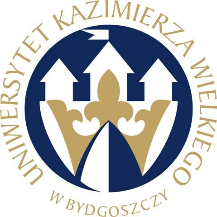 W BYDGOSZCZYul. Chodkiewicza 30, 85 – 064 Bydgoszcz, tel. 052 341 91 00 fax. 052 360 82 06NIP 5542647568 REGON 340057695www.ukw.edu.plUKW/DZP-282-ZO-B-36/2023					            Bydgoszcz, dn. 20.09.2023 r.dot. postępowania prowadzonego w trybie zapytania ofertowego pn.: Usługa masowego sekwencjonowania DNA metodą SangeraODPOWIEDZI NA PYTANIA           Zamawiający przekazuje treść zapytań wraz z udzielonymi odpowiedziami w postępowaniu o udzielenie zamówienia publicznego pn.: Usługa masowego sekwencjonowania DNA metodą SangeraPytanie 1Ile próbek (na płytkach 96-dołkowych) Zamawiający zamierza przesłać do sekwencjonowania?Odp. Zamawiający przewidział do sekwencjonowania 11 płytek 96-dołkowych.Pytanie 2Czy próbki będą wysłane jednorazowo czy partiami?Odp. Próbki będą wysyłane partiami. Kanclerz UKW mgr Renata Malak